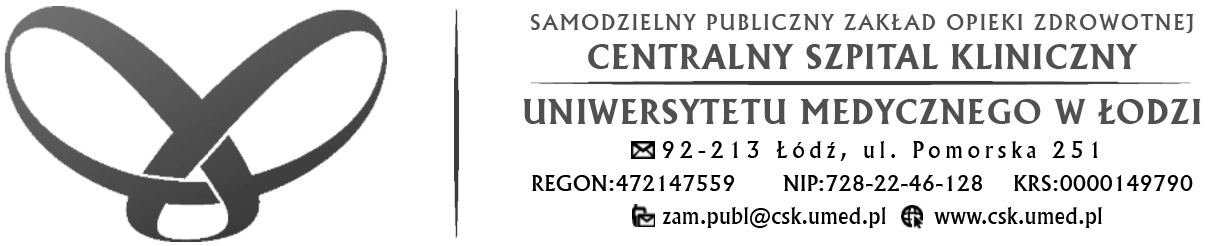 Ogłoszenie nr 540547212-N-2020 z dnia 17.12.2020 r. Łódź:
OGŁOSZENIE O ZMIANIE OGŁOSZENIA OGŁOSZENIE DOTYCZY: Ogłoszenia o zamówieniu INFORMACJE O ZMIENIANYM OGŁOSZENIU Numer: 760372-N-2020 
Data: 01/12/2020 SEKCJA I: ZAMAWIAJĄCY Samodzielny Publiczny Zakład Opieki Zdrowotnej Centralny Szpital Kliniczny Uniwersytetu Medycznego w Łodzi, Krajowy numer identyfikacyjny 47214755900000, ul. ul. Pomorska  251, 92-213  Łódź, woj. łódzkie, państwo Polska, tel. 42 675 75 00, e-mail zam.publ@csk.umed.pl, faks 42 678 92 68. 
Adres strony internetowej (url): www.csk.umed.pl 
Adres profilu nabywcy: www.csk.umed.pl SEKCJA II: ZMIANY W OGŁOSZENIU II.1) Tekst, który należy zmienić: Miejsce, w którym znajduje się zmieniany tekst: 
Numer sekcji: IV 
Punkt: 6.2. 
W ogłoszeniu jest: Data: 10.12.2020, godzina: 13:00, 
W ogłoszeniu powinno być: Data: 22.12.2020, godzina: 13:00, Kierownik Działu Zamówień Publicznych, 
Marketingu i Promocji                                                                                     mgr Tomasz Miazek